FORM UPR5(A)Confirmation of arrangements for a Postgraduate Research viva voce Examination (including Stage 2 Part 2 Professional Doctorates)Please complete and return the form to researchdegrees@port.ac.ukFORM UPR5(A)Confirmation of arrangements for a Postgraduate Research viva voce Examination (including Stage 2 Part 2 Professional Doctorates)Please complete and return the form to researchdegrees@port.ac.ukFORM UPR5(A)Confirmation of arrangements for a Postgraduate Research viva voce Examination (including Stage 2 Part 2 Professional Doctorates)Please complete and return the form to researchdegrees@port.ac.ukFORM UPR5(A)Confirmation of arrangements for a Postgraduate Research viva voce Examination (including Stage 2 Part 2 Professional Doctorates)Please complete and return the form to researchdegrees@port.ac.uk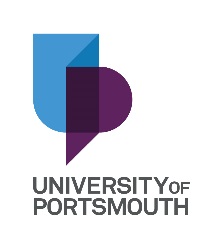 Postgraduate Research Student (PGRS) InformationPostgraduate Research Student (PGRS) InformationPostgraduate Research Student (PGRS) InformationStudent ID:Candidate Name:Department:First Supervisor:Date of Examination:Presentation Arrangements: (compulsory for Prof Doc candidates, optional for all others)Presentation Arrangements: (compulsory for Prof Doc candidates, optional for all others)Venue:(Room and Building)Time:viva voce Arrangements:viva voce Arrangements:Venue: (Room and Building)Time of meeting between the Examiners (and Independent Chair, where applicable), prior to the start of the examination:Time of viva voce examination:I confirm that the examiners, Independent Chair (if applicable) and candidate have received confirmation of the above arrangements in writing.  I confirm that the candidate has been briefed regarding the possible outcomes of the viva voce Examination as detailed in the Academic Regulations.I confirm that the examiners, Independent Chair (if applicable) and candidate have received confirmation of the above arrangements in writing.  I confirm that the candidate has been briefed regarding the possible outcomes of the viva voce Examination as detailed in the Academic Regulations.Signed:	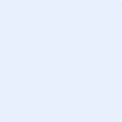 (First Supervisor)Date:      